BPV-Portfolio BBLPeriode 3 FacilitairJaar 1 cohort 2017 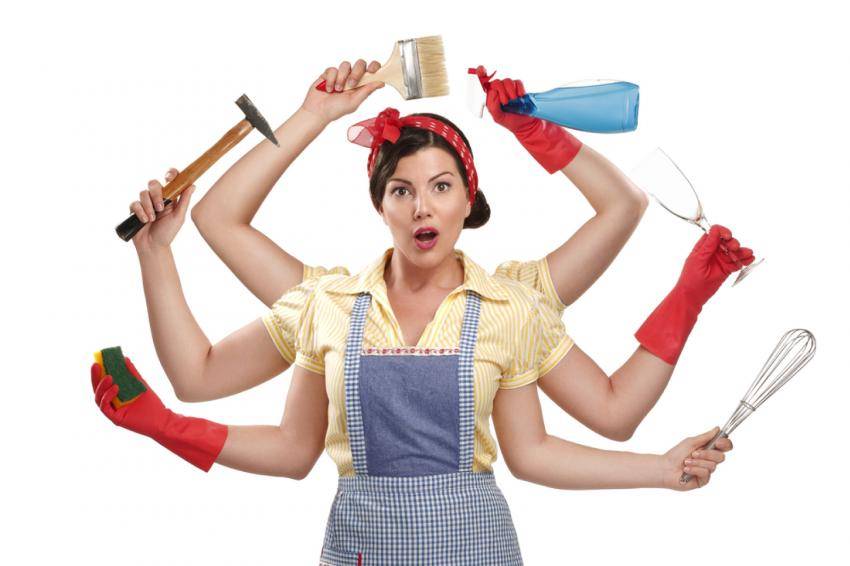 InleidingIn dit boekje tref je informatie die je nodig hebt tijdens je BPV in periode 3. In samenwerking met je praktijkopleider van het bedrijf en je BPV begeleider vanuit school hopen we dat jij met de onderstaande informatie en de uit te voeren opdrachten een mooie prestatie gaat neerzetten.In leerjaar 1 staan de volgende thema’s tijdens de BPV centraal:Periode 1: KlantenPeriode 2: VoorraadbeheerPeriode 3: FacilitairPeriode 4: AdministratieIn dit BPV boekje tref je de volgende onderdelen aan:PlanningBeoordeling BPV periode 3Nul/tussen/eindmeting werknemersvaardighedenOverzicht werkprocessen/ leerdoelenOverzicht opdrachtenPraktijktoetsenFeedback en evaluatieformulierenPAPUrenkaart P3We wensen je heel veel plezier en succes op je werk!Team Dienstverlener BreedPlanning periode 3Beoordeling BBL FacilitairDe beoordeling bestaat uit de volgende onderdelen verwerkt in een verslag:WerknemersvaardighedenOpdrachtenBewijsstukkenPraktijktoetsenFeedback en evaluatieformulieren (PAP)UrenkaartPeriode 3 FacilitairWerkwijzer voor praktijkopleider en studentAlgemeenWerknemersvaardighedenWerkprocessen/ leerdoelenFeedback en evaluatieformulierenNul/tussen/eindmeting werknemersvaardighedenNaam student:……………………………………………………..Werkprocessen/ leerdoelen P3Overzicht opdrachtenOverzicht van de opdrachten:OpdrachtenUitvoeren van reparaties en onderhoud van gebouwenMogelijkheid voor het maken van aantekeningen………………………………………………………………………………………………………………………………………………………………………………………………………………………………………………………………………………………………………………………………………………………………………………………………………………………………………………………………………………………………………………………………………………………………………………………………………………………………………………………………………………………………………………………………………………………………………………………………………………………………………………………………………………………………………………………Week 2 Bijvullen of legen van een apparaat.Op je werkplek hebben ze veel verschillende apparaten, in deze opdracht ga je hier beter naar kijken. Soms moet je deze apparaten namelijk vullen of juist legen.Opdracht :  Zoek op je stage/ werkplek naar een apparaat die je kan bijvullen of legen, denk hierbij aan koffiezetapparaat, handdoekhouder in de wc, de toner in de printer of de zeep dispenser en maak hier een foto van.Beschrijf wat voor apparaat het is en wie is er verantwoordelijk voor het vullen of legen van dit apparaat.Interview de persoon die hier verantwoordelijk voor is en probeer achter de volgende antwoorden te komen:
- Wat vul of leeg je?
- Hoe vaak gebeurt dat?
- Hoe vul of leeg je het apparaat?
- Hoe vaak bestel je de producten voor dit apparaat?
- Hoe en waar sla je de producten voor de navulling op?Maak een kort verslag waarin je deze antwoorden uit het interview uitlegt. (maximaal 200 woorden)Mogelijkheid voor het maken van aantekeningen………………………………………………………………………………………………………………………………………………………………………………………………………………………………………………………………………………………………………………………………………………………………………………………………………………………………………………………………………………………………………………………………………………………………………………………………………………………………………………………………………………………………………………………………………………………………………………………………………………………………………………………………………………………………………………………Week 3 Een instructie lezen en makenWanneer er iets kapot gaat, iets verstopt raakt of er iets kleins vervangen moet worden moet je dat vaak zelf doen binnen een bedrijf. Hiervoor moet je een instructie kunnen lezen en begrijpen.Opdracht :  Zoek uit wat de procedure bij jou op stage/ werkplek is voor het ontstoppen van een gootsteen of WC. Maak hiervan een foto of schrijf deze over.Waar worden de materialen voor deze handeling opgeborgen en voldoet dit aan de veiligheidseisen van de (schoonmaak) producten.Maak nu bij elke stap een kleine tekening over hoe je de gootsteen of WC moet ontstoppen. Mogelijkheid voor het maken van aantekeningen………………………………………………………………………………………………………………………………………………………………………………………………………………………………………………………………………………………………………………………………………………………………………………………………………………………………………………………………………………………………………………………………………………………………………………………………………………………………………………………………………………………………………………………………………………………………………………………………………………………………………………………………………………………………………………………Week 4  Rapporteren aan een leidinggevendeWanneer iets kapot gaat, ergens een gevaarlijke situatie is of je wanneer je een klacht krijgt van een klant moet je dit rapporteren aan je leidinggevende.Opdracht :  Zoek uit wat bij jou op stage/ werkplek de procedure is voor wanneer iemand een klacht indient. Schrijf uit welke stappen er zijn, hoe geef je dit door (mail of mondeling) en aan wie moet je dit doorgeven.Zoek uit wat bij jou op stage/ werkplek de procedure is voor het doorgeven van een gevaarlijke situatie. Schrijf uit welke stappen er zijn, hoe geef je dit door (mail of mondeling) en aan wie moet je dit doorgeven.Schrijf een mail waarin je de volgende klacht rapporteert aan je leidinggevende:Situatie: Een klant komt bij jou om te zeggen dat de wc verstopt zit. Nadat je zelf hebt geprobeerd deze te ontstoppen blijft deze toch verstopt. Jij denkt dat er een loodgieter naar moet kijken.Mogelijkheid voor het maken van aantekeningen………………………………………………………………………………………………………………………………………………………………………………………………………………………………………………………………………………………………………………………………………………………………………………………………………………………………………………………………………………………………………………………………………………………………………………………………………………………………………………………………………………………………………………………………………………………………………………………………………………………………………………………………………………………………………………………Schoonmaken van ruimtes Mogelijkheid voor het maken van aantekeningen………………………………………………………………………………………………………………………………………………………………………………………………………………………………………………………………………………………………………………………………………………………………………………………………………………………………………………………………………………………………………………………………………………………………………………………………………………Week 6 Gevaarlijke stoffen herkennenBinnen elk bedrijf heb je te maken met verschillende soorten gevaarlijke stoffen. Denk hierbij aan bijvoorbeeld schoonmaakmiddelen. Opdrachten :  Maak op je stage/ werkplek 5 foto’s van veiligheid en gevaarsymbolen.Leg uit wat deze symbolen betekenen.Onderzoek op jou stage/ werkplek hoe afval wordt gescheiden. Beschrijf welke soorten afval worden gescheiden en in welke afvalbakken gaat dit.Maak een foto van hoe jou stage het afval scheidt.Onderzoek of jou stage/ werkplek een Werkplekinstructiekaart (WIK) heeft. Voor welke producten heeft jou stage/ werkplek dit?Schrijf in een klein verslag (maximaal 250 woorden) hoe jij vindt dat je stage/ werkplek omgaat met het scheiden van afval en het omgaan met gevaarlijke stoffen.Mogelijkheid voor het maken van aantekeningen………………………………………………………………………………………………………………………………………………………………………………………………………………………………………………………………………………………………………………………………………………………………………………………………………………………………………………………………………………………………………………………………………………………………………………………………………………………………………………………………………………………………………………………………………………………………………………………………………………………………………………………………………………………………………………………Week 7  Het bekijken en maken van een schoonmaaklijstTijdens deze opdracht ga je kijken naar de schoonmaaklijsten op je stage/ werkplek adres en deze mogelijk aanpassen of dingen toevoegen.Opdrachten :  Maak een foto van de schoonmaaklijsten die er op dit moment al op je stage/ werkplek zijn.Zoek uit wie er op dit moment deze schoonmaaklijsten invult en wanneer dat gebeurd (dagelijks, wekelijks, maandelijks). En leg uit waarom deze taken één keer per dag, per week of per maand worden schoongemaakt?Maak zelf een schoonmaaklijst voor op jou stage of voeg minimaal 5 taken toe die jij belangrijk vind op een schoonmaaklijst. Geef hierbij ook aan of dit een dagelijks, wekelijks of maandelijkse taak is.Mogelijkheid voor het maken van aantekeningen………………………………………………………………………………………………………………………………………………………………………………………………………………………………………………………………………………………………………………………………………………………………………………………………………………………………………………………………………………………………………………………………………………………………………………………………………………………………………………………………………………………………………………………………………………………………………………………………………………………………………………………………………………………………………………………Inrichten van ruimtesWeek 8 Vergadering op stageTijdens deze opdracht ga je kijken hoe er wordt vergadert op je stage bedrijf.Opdracht:  ‘Onderzoek naar vergadering op stage’  Wanneer wordt er bij jou op stage vergadert? Is dat elke dag, week of maand?Welke punten worden er dan besproken?Wie is de voorzitter van deze vergadering? En is dat elke keer dezelfde persoon?Waar vindt deze vergadering plaats? Schrijf een verslag over de door jou gevonden antwoorden.Opdracht: ‘Voorbereiden van (fictieve) vergadering’Maak een agenda voor de volgende vergadering op je stage. Denk hierbij aan welke punten moeten op de agenda staan, de rondvraag aan het einde en noteer hier ook wie welke rol vervult (voorzitter, notulist).Mogelijkheid voor het maken van aantekeningen………………………………………………………………………………………………………………………………………………………………………………………………………………………………………………………………………………………………………………………………………………………………………………………………………………………………………………………………………………………………………………………………………………………………………………………………………………………………………………………………………………………………………………………………………………………………………………………………………………………………………………………………………………………………………………………Mogelijkheid voor het maken van aantekeningen………………………………………………………………………………………………………………………………………………………………………………………………………………………………………………………………………………………………………………………………………………………………………………………………………………………………………………………………………………………………………………………………………………………………………………………………………………………………………………………………………………………………………………………………………………………………………………………………………………………………………………………………………………………………………………………Week 10 Afronden P3De opdrachten van week 1 t/m 9.De nul/tussen en eindmeting van de werknemersvaardighedenBewijsstukkenBeoordelingen praktijktoetsenFeedback en evaluatieformulierenJe PAPUrenkaart P3Mogelijkheid voor het maken van aantekeningen………………………………………………………………………………………………………………………………………………………………………………………………………………………………………………………………………………………………………………………………………………………………………………………………………………………………………………………………………………………………………………………………………………………………………………………………………………………………………………………………………………………………………………………………………………………………………………………………………………………………………………………………………………………………………………………PraktijktoetsenPraktijktoets 1: Uitvoeren van reparaties en onderhouden van gebouwenBestaat uit 3 delen:Beoordeling leerdoelen/werkprocessenAangeven verbeterpunten, tips en topsAkkoord verklaring betrokken partijenBeoordeel je zelfOpmerkingen van je praktijkopleider die je beoordeelt:Bespreek de beoordeling met je praktijkopleider. Als jullie het eens zijn tekenen jullie beide voor akkoord.Praktijktoets 2 Inrichten van ruimtesBestaat uit 3 delen:Beoordeling leerdoelen/werkprocessenAangeven verbeterpunten, tips en topsAkkoord verklaring betrokken partijenBeoordeel je zelfOpmerkingen van je praktijkopleider die je beoordeelt:Bespreek de beoordeling met je praktijkopleider. Als jullie het eens zijn tekeken jullie beide voor akkoord.Praktijktoets 3 Schoonmaken van ruimtesBestaat uit 3 delen:Beoordeling leerdoelen/werkprocessenAangeven verbeterpunten, tips en topsAkkoord verklaring betrokken partijenBeoordeel je zelfOpmerkingen van je praktijkopleider die je beoordeelt:Bespreek de beoordeling met je praktijkopleider. Als jullie het eens zijn tekenen jullie beide voor akkoord.Feedback PraktijkopleiderPeriode 3 M3 Facilitair  Ik heb het verslag en de opdrachten gelezen en goedgekeurd.  Datum:  Handtekening praktijkopleider:Evaluatie studentPeriode 3 M3 FacilitairIk heb de uitwerkingen van mijn opdrachten aan mijn praktijkopleider laten zien.Datum:Handtekening student:Persoonlijk Actie PlanBeantwoord de onderstaande vragen en voeg het toe aan je verslag.Op welke 2 ontwikkelpunten leg je in periode 4 het accent. Waarin wil je je ontwikkelen?Wat ga ik daarvoor doen? Hoe ga ik het aanpakken?Wanneer ben ik tevreden en hoe meet ik dit? Hoe ziet mijn gewenste resultaat eruit?Wat is mijn planning? Wanneer begin ik en wanneer eindig ik?Wat of wie heb ik nodig om mijn doel te behalen? Welke hulpmiddelen/ faciliteiten?BPV Urenkaart BBL 2017 - 2018Naam leerling:					Klas:BPV-bedrijf:						Praktijkopleider:Naam studentNaam BPV docentNaam BPV bedrijfNaam BPV OpleiderWeekActie1Bespreken welke werknemersvaardigheden de komende periode centraal staan.Opdrachten week 1 Veiligheid op je werkplek2Doornemen van de werkprocessen/ leerdoelen door praktijkopleider en student.Planning maken voor het uitvoeren van de werkprocessen door praktijkopleider en student.Opdrachten week 2 Bijvullen of legen van een apparaat3Opdrachten week 3 Een instructie lezen en maken4Opdrachten week 4 Rapporteren aan een leidinggevende5Tussenmeting werknemersvaardigheden door praktijkopleiderPraktijktoets: Uitvoeren van reparaties en onderhouden van gebouwenOpdrachten week 5 Welke verschillende  soorten vuil heb jij op je stage6Opdrachten week 6 Gevaarlijke stoffen herkennen7Opdrachten week 7 Het bekijken en maken van een schoonmaaklijst8Opdrachten week 8 Vergaderen op je werkplekPraktijktoets: Inrichten van ruimtes9Eindmeting werknemersvaardigheden door praktijkopleiderInvullen evaluatieformulieren door praktijkopleider en studentPraktijktoets: Schoonmaken van ruimtes (Kan en mag ook in week 10)Opdrachten week 9 Aankleden van een vergaderzaal en catering organiseren10Beschrijven van de PAP door studentIngevulde urenkaart tonen (op school)Opdrachten en bewijsstukken P3 in aangegeven verslagvorm inleveren in de Elo.Opbouw verslagInhoudPuntenAlgemeenLettertype ArialLettergrootte 12Paginanummering rechts onderin1VoorpaginaTitel: BPV periode 3 FacilitairAfbeelding die erbij pastLinks onderin Naam werknemerLinks onderin Naam PraktijkopleiderLinks onderin Naam BPV docentLinks onderin CohortLinks onderin Datum inleveren1InleidingWat kan de lezer verwachten?Je wenst de lezer veel plezier bij het lezen1InhoudsopgaveDeze maak je m.b.v. de automatische inhoudsopgave in WORD1BewijsstukkenPlaats de volgende bewijsstukken in de onderstaande volgorde:Ingevulde nul/tussen/eindmeting van de werknemersvaardigheden.Uitwerkingen en bewijsstukken van de opdrachtenBeoordelingen en de bewijsstukken van de praktijktoetsenIngevulde en ondertekend feedbackformulier door BPV begeleiderIngevulde en ondertekend evaluatieformulier door werknemer Ingevulde en afgetekende urenkaart10NawoordHier kijk je terug op de gelopen periode en geef je daarvan een omschrijving. Daarbij maak je gebruik van je evaluatie en de ontvangen feedback.Beschrijf je PAP6Totaal te behalen punten : 2 = CijferTotaal te behalen punten : 2 = CijferLever het geheel in de EloLever het geheel in de EloLever het geheel in de EloWat WieActiePlanningStudent/ PraktijkopleiderIn de planning is per week aangegeven welke acties er uitgevoerd zouden kunnen worden om alle activiteiten voor het einde van de periode op tijd af te ronden.Er kan natuurlijk van afgeweken worden als de praktijk daar om vraagt.PraktijktoetsStudent/ SchoolDe student krijgt vanuit school de opdracht tot het maken van een praktijktoets (PT)De student voert deze uit op het bedrijf. In het schema staat genoteerd wanneer de student de PT zou kunnen uitvoeren op de BPV.VerslagStudentIn week 10 van de periode kan de student zijn opdrachten en bewijsstukken in een verslag inleveren. Als hij dat niet kan, zal hij gebruik moeten maken van de herkansing.Beoordeling SchoolDe beoordeling van het verslag, de opdrachten en de bewijsstukken wordt uitgevoerd door een docent op school.ProevesPraktijkopleiderWanneer de student heeft aangetoond dat hij de leerdoelen van periode 1 t/m 4 beheerst, kan door de praktijkopleider de Proeves worden afgenomen.UrenkaartStudent/PraktijkopleiderHierop wordt ingevuld hoeveel uren de student:Gewerkt heefthoeveel dagen de student ziek is geweest hoeveel dagen ongeoorloofd afwezig is geweestWat WieActieNulmetingPraktijkopleiderBij de nulmeting geeft de praktijkopleider aan wat zijn eerste indruk is van de student ten aanzien van de 15 werknemersvaardigheden.Keuze makenStudentStudent kiest 3 van de 15 werknemersvaardigheden uit waarop hij de aandacht richt deze periode.TussenmetingPraktijkopleiderHalverwege heeft de praktijkopleider een beter beeld gekregen en kan aangeven of er ontwikkeling is op bepaalde punten.EindmetingPraktijkopleiderTenslotte vult de praktijkopleider de eindmeting in van de periode. En maakt afspraken met de student over welke werknemersvaardigheden in de volgende periode aan de orde komen.Wat WieActieWerkprocessen/LeerdoelenStudentDe werkprocessen/ leerdoelen moet de student beheersen aan het einde van deze periode. De theorie rond deze processen komen in deze periode op school aan de orde.OpdrachtenStudentDe student krijgt wekelijks opdrachten om de theorie toe te passen.WerkzaamhedenStudentOp de werkdagen verricht de student werkzaamheden die te maken hebben met de werkprocessen/leerdoelen.WatWieActieFeedbackformulierPraktijkbegeleiderDe praktijkbegeleider geeft feedback aan de student over de periode aan de hand van een vragenlijst.EvaluatieformulierStudentDe student evalueert de periode aan de hand van een vragenlijst.PAPStudentPAP staat voor ‘Persoonlijk Actie Plan’ hierin omschrijft de student aan de hand van een aantal vragen welke acties hij gaat ondernemen in de volgende periode om zichzelf te ontwikkelen.WerknemersvaardighedenWerknemersvaardighedenNul-metingVrtg- metingEind-metingGeef de beoordeling in de meting aan met O / V / GGeef de beoordeling in de meting aan met O / V / GO / V / GO / V / GO / V / GTaalbegripDe werknemer spreekt de “ juiste taal”.Hij verstaat en begrijpt de uitleg.Wanneer er dingen nog niet duidelijk zijn, vraagt hij uitleg.Kent het jargon.  I  O P D E V I D E OV I D E OPersoonlijke verzorgingKleding, haardracht, voeding, voldoende slaap.De werkomgeving van de werknemer mag geen aanstoot nemen aan de persoonlijke verzorging van de werknemer. Omgevings-sensitiviteitGevoel voor de onderlinge verhoudingen en gedragingen van de werkomgeving.Bewust zijn van de eigen invloed op de werkomgeving.Voelt zijn collega’s goed aan, toont begrip Algehele houdingDe houding van de werknemer is aangenaam in gezelschap, voor de werkomgeving. De werknemer heeft plezier in de werkzaamheden die worden uitgevoerd zonder anderen daarmee te hinderen.En gaat niet ten koste van het werktempo.EnergieniveauDe werknemer is energiek, zowel lichamelijk als geestelijk/emotioneel.Doorzettings-vermogenDe werknemer is gedurende een lange periode in hoge mate actief, als dit gevraagd wordt.Werkt hard.Wanneer de eigen taken af zijn, pakt hij werkzaamheden op die tot nu toe waren blijven liggen.FlexibiliteitIs in staat om op een goede en snelle manier om te gaan met nieuwe werkomstandigheden.Onderneemt zelf actie om aan te sluiten bij een nieuwe situatie.DisciplineKomt op tijd.Houdt zich aan afspraken.Voldoet aan de verwachtingen van de werkgever.Ook bij tegenslag zorgt hij er voor dat het werk af is. Omgaan met kritiekKan kritiek ontvangen en gaat ermee aan de slag om zichzelf te verbeteren.Omgaan met hiërarchieWeet zijn eigen plek in de organisatie. Gaat correct om met zowel een leidinggevende boven zich, als tijdens het leiding geven aan anderen. OAfspraken nakomenHoudt zich aan afspraken.De werkgever durft taken aan de werknemer af te geven.De werkgever kan er op vertrouwen dat taken van de werknemer gedaan worden.WerknemersvaardighedenWerknemersvaardighedenNul-metingVrtg- metingEind-metingGeef de beoordeling in de meting aan met O / V / GGeef de beoordeling in de meting aan met O / V / GO / V / GO / V / GO / V / GWerktempoDe werknemer houdt een werktempo aan op basiswaarvan mag worden aangenomen dat het resultaat van het werk bij de kwaliteitseisen aansluit. Nieuws-gierigheidDe werknemer is nieuwsgierig en ontdekt nieuwe taken. Hij leert zodoende over de taken en procedures binnen het bedrijf. Volgt evt. trainingen die wenslijk zijn voor zijn functioneren.Zelfstandig-heidDe werknemer heeft vertrouwen in eigen kunnen. Hij is in staat om ook binnen een samenwerking zelfstandig (deel)taken uit te voeren. Heeft geen toezicht nodig bij de uitvoering van werkzaamhedenBrengt eigen standpunten naar voren.Toont geen angst om te falen. SamenwerkenDe werknemer houdt het gezamenlijke doel en belang voor ogen. Kan (daardoor) goed samenwerken.  Uitvoeren van reparaties en onderhouden van gebouwenUitvoeren van reparaties en onderhouden van gebouwen1Je voert controles uit op kwaliteit en veiligheid2Je voert klein onderhoud uit3Je communiceert alert en klantgericht over storingen, calamiteiten, duurzaamheid en veiligheidInrichten van ruimtesInrichten van ruimtes1Je neemt deel aan een overleg2Je bereidt het inrichten van een ruimte voor3Je richt de ruimte in4Je verleent diensten voor, tijdens en na het gebruik van een ruimteSchoonmaken van ruimtesSchoonmaken van ruimtes1Je signaleert opruim- en schoonmaakwerkzaamheden in verschillende ruimtes2Je maakt schoon in verschillende ruimtes3Je ruimt de gebruikte middelen op en maakt ze schoon4Je werkt volgens de richtlijnen van de ArbowetWeekActieGedaan1Opdrachten week 1 Veiligheid en kwaliteit op je werk2Opdrachten week 2 Bijvullen of legen van een apparaat3Opdrachten week 3 Een instructie lezen en maken4Opdrachten week 4 Rapporteren aan een leidinggevende5Opdrachten week 5 Welke verschillende soorten vuil heb je op stage6Opdrachten week 6 Gevaarlijke stoffen herkennen7Opdrachten week 7 Het bekijken en maken van een schoonmaaklijst8Opdrachten week 8 Vergadering op je werkplek9Opdrachten week 9 Aankleden van een vergaderzaal en catering organiseren10BPV opdrachten en bewijsstukken P3 in aangegeven verslagvorm inleveren.Week 1 Veiligheid en kwaliteit op je werkplekElk bedrijf is bezig met de veiligheid in het gebouw. In deze opdracht ga je kijken hoe veilig jou stageplek is.Opdrachten Vul in onderstaand schema in hoeveel van elk product jullie op stage hebben.Maak een plattegrond van jou stage bedrijf en geef hierop aan waar de brandblussers hangen en waar de EHBO dozen zich bevinden.Geef met een andere kleur aan waar de meterkast zit.Maak een foto van de aardlekschakelaarWeek 5  Welke verschillende soorten vuil heb jij op je stage.Voor alle richtingen binnen de opleiding Dienstverlener breed krijg je te maken met facilitaire taken. Dat kunnen verschillende taken zijn afhankelijk van waar je stage loopt of werkt en in welke richting.Onderzoek op je stage met welke soorten vuil je te maken krijgt/ kunt krijgen.Er zijn verschillende soorten (categorieën) vuil waar je mee te maken hebt:Zichtbaar en onzichtbaar vuil, los en vastzittend vuil, vermijdbaar en niet- vermijdbaar vuil.Opdrachten:Zoek op wat er bedoeld wordt met de verschillende soorten vuil per bovenstaande categorie en schrijf dit op.Hoe krijg jij te maken met de soorten vuil en geef voorbeelden uit de dagelijkse praktijk( thuis, school, baantje, winkel enz….)
Geef bij elke onderstaande categorie een voorbeeld:SchoolBaantjeThuis Met welke soorten vuil heb jij te maken op je stage/ werkplek. Geef voorbeelden van elke categorie. Vertel wat jouw taken zijn of kunnen zijn in het verwijderen/ voorkomen van de soorten vuil op je stage/ werkplek.Week 9 Aankleden van een vergaderzaal en catering organiserenBij een vergadering en/of activiteit moet er vaak catering verzorgd worden. Bij deze opdracht gaan jullie kijken wat er nodig is voor de catering. Ook gaan jullie kijken naar hoe je een ruimte zo aantrekkelijk mogelijk maakt voor klanten.Opdracht  Situatie:Voor een groep van 16 personen moet er een vergaderruimte worden klaargemaakt. Zij vergaderen van 10:00 tot 14:00. Ze willen graag koffie en thee bij binnenkomst en om 12 uur willen ze graag dat er broodjes worden gebracht, 2 broodjes per persoon.Maak digitaal (bijvoorbeeld in Word of Paint) een opstelling die jij het beste vindt passen bij een vergadering voor bovenstaande situatie.Laat op deze tekening ook zien hoe jij de koffie/thee en de lunch zou serveren. (Denk hierbij aan op tafel of op aparte tafel in de ruimte)Maak een lijst met wat je allemaal nodig hebt voor de voorbereidingen van deze vergadering.Geef aan doormiddel van een X in welke fase de student zich bevindt.Toets is behaald wanneer alle onderdelen voldoende zijn of hoger.Leerdoel/werkprocesGeef aan doormiddel van een X in welke fase de student zich bevindt.Toets is behaald wanneer alle onderdelen voldoende zijn of hoger.Leerdoel/werkprocesBeginnerVoldoende GevorderdProfessioneel1Je voert controles uit op kwaliteit en veiligheid.Je controleert de veiligheid van faciliteiten en/of middelen.Je verricht metingen en/of voert controles uit om veiligheid en kwaliteit veilig te stellen.Je handelt ergonomisch en duurzaam.Je signaleert bijzonderheden en risico’s voor de veiligheid van klanten en collega’s.Je haalt hulp of laat die halen.2Je voert klein onderhoudt uit.Je voert eenvoudig onderhoud uit aan apparatuur, materialen en middelen.Je lost eenvoudige storingen op en herstelt kleine mankementen.Je kunt gebruiksaanwijzingen lezen.Je checkt of datgene wat je hersteld of onderhouden hebt, naar behoren functioneert en je brengt zo nodig correcties aan.3Je communiceert alert en klantgericht over storingen, calamiteiten, duurzaamheid eb veiligheid.Je geeft uitleg en suggesties aan klanten over storingen, gebruik van artikelen.Je rapporteert het uitgevoerde onderhoud en de uitgevoerde herstelwerkzaamheden aan je leidinggevende.Je informeert en rapporteert bij grote storingen aan je leidinggevende.Je handelt alert en adequaat in onveilige situaties.Je handelt in belang van het milieu en denkt mee over duurzaamheid.Noem twee dingen waarover je tevreden bentNoem twee dingen die je een volgende keer anders zou willen doen.TipTopNaam Praktijkopleider:Naam student:Handtekening:Handtekening:Datum:Datum:Geef aan doormiddel van een X in welke fase de student zich bevindt.Toets is behaald wanneer alle onderdelen voldoende zijn of hoger.Leerdoel/werkprocesGeef aan doormiddel van een X in welke fase de student zich bevindt.Toets is behaald wanneer alle onderdelen voldoende zijn of hoger.Leerdoel/werkprocesBeginnerVoldoendeGevorderdProfessioneel1Je neemt deel aan werkoverleg.Je organiseert een overleg met een agenda en actiepuntenlijst2Je bereidt het inrichten van een ruimte voor.Je inventariseert het doel van de inrichting van de ruimte.Je maakt een plan, een planning.3Je richt een ruimte in.Je verzamelt de benodigde materialen voor de inrichting en de aankleding van de ruimte en zet deze klaar.Je richt(alleen en /of samen met klanten en/of collega’s) de ruimte in (binnen en/of buiten).Je zorgt ervoor dat de ruimte representatief, opgeruimd en schoon is.Je plaatst apparatuur en zet die aan: beamer, laptop, flipoverstandaard, klaarzetten van presentaties op laptop.Je controleert of de veiligheidsmaatregelen nageleefd worden.Je draagt bij een gastvrije en klantgerichte sfeer.4Je verleent diensten voor, tijdens en na het gebruik van een ruimte.Je lost in overleg met je leidinggevende eenvoudige, praktische problemen op.Je zorgt voor catering: koffie, thee, water, kleine versnaperingen.Je vraagt hulp aan de betreffende afdeling bij problemen van facilitaire of ICT-aard.Je ruimt op en maakt de ruimte schoon na afloop.Noem twee dingen waarover je tevreden bentNoem twee dingen die je een volgende keer anders zou willen doen.TipTopNaam Praktijkopleider:Naam student:Handtekening:Handtekening:Datum:Datum:Geef aan doormiddel van een X in welke fase de student zich bevindt.Toets is behaald wanneer alle onderdelen voldoende zijn of hoger.Leerdoel/werkprocesGeef aan doormiddel van een X in welke fase de student zich bevindt.Toets is behaald wanneer alle onderdelen voldoende zijn of hoger.Leerdoel/werkprocesBeginnerVoldoendeGevorderdProfessioneel1Je signaleert opruim- en schoonmaakwerkzaamheden in verschillende ruimtes.Je werkt met de juiste materialen en methoden.Je maakt onderscheid tussen verschillende schoonmaakmiddelen – materialen en hun toepassingen.Je kent regels en protocollen en kunt deze toepassen.Je begrijpt etiketten en veiligheidsvoorschriften.Je werkt met een WIK.Je werkt hygiënisch.2Je maakt schoon in verschillende ruimtes.Je plant je schoonmaak en bereidt het goed voor.Je maakt schappen/ vakken/ glaswerk schoon.Je maakt interieurs, werkruimtes en kantoren schoon.Je maakt schoon in horecaruimtes en keukens.3Je ruimt de gebruikte middelen op en maakt ze schoon.Je waarschuwt je leidinggevende over schoonmaakwerkzaamheden.Je vult logboeken in.4Je werkt volgens de richtlijnen van de Arbowet.Noem twee dingen waarover je tevreden bentNoem twee dingen die je een volgende keer anders zou willen doen.TipTopNaam Praktijkopleider:Naam student:Handtekening:Handtekening:Datum:Datum:Feedback Wat vond u dat er goed ging de afgelopen weken?Waarin heeft de werknemer zich de afgelopen weken in ontwikkeld?Welke knelpunten heeft u waargenomen?Hoe zijn de knelpunten aangepakt door de werknemer?Welke leerpunten ziet u bij de werknemer voor de komende periode?Evaluatie Wat vond je dat er goed ging in de afgelopen weken?Waarin heb je je de afgelopen weken in ontwikkeld?Welke knelpunten heb je waargenomen?Hoe heb je de knelpunten aangepakt? Welke leerpunten zie je voor je zelf in de komende BPV periode?WKDatumUrenParaaf praktijkbegeleider leerbedrijfWKDatumUrenParaaf praktijkbegeleider leerbedrijf364 sept t/m 10 sept1112 mrt t/m 18 mrt3711 sept t/m 17 sept.1219 mrt t/m 25 mrt3818 sept  t/m 24 sept1326 mrt t/m 1 apr3925 sept t/m 1 okt142 apr t/m 8 apr402 okt  t/m 8 okt159 apr t/m 15 apr419 okt t/m 15 okt1616 apr t/m 22 apr4216 okt t/m 22 okt Herfstvak. school1723 apr t/m 29 apr4323 okt t/m 29 okt1830 apr t/m 6 meiMeivak. school4430 okt t/m 5 nov197 mei t/m 13 mei456 nov t/m 12 nov2014 mei t/m 20 mei4613 nov t/m 19 nov2121 mei t/m 27 mei4720 nov t/m 26 nov2228 mei t/m 3 juni4827 nov t/m 3 dec234 juni t/m 10 juni494 dec  t/m 10 dec2411 juni t/m 17 juni5011 dec t/m 17 dec2518 juni t/m 24 juni5118 dec t/m 24 dec2625 juni t/m 1 juli5225 dec t/m 31decKerstvak.  school272 juli t/m 8 juli11 jan t/m 7 janKerstvak. school289 juli t/m 15 juli28 jan t/m 14 jan2916 juli t/m 22 juliZomervak. student315 jan t/m 21 jan3023 juli t/m 29 juliZomervak. school422 jan t/m 28 jan3130 juli t/m 5 augZomervak. school529 jan t/m 4 feb326 aug t/m 12 augZomervak. school65 feb t/m 11 feb3313 aug t/m 19 augZomervak. school712 feb t/m 18 feb3420 aug t/m 26 augZomervak. school819 feb t/m 25 feb3527 aug t/m 3 septZomervak. school926 feb t/m 4 mrtVoorjaarsvak. school105 mrt t/m 11 mrt